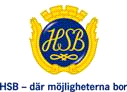 Brf Tullen nr 623		NackaInbjudan till medlemsmöte 28/8Gårdshuset gård 4, kl. 19.00Vi bjuder på kaffe och kakaNu är det dags för att gård 1 ska rustas upp.Vid detta tillfälle presenterar vi hur projektet gällande gård 1 kommer att se ut under hösten. Välkomna!//Styrelsen